   МИНИСТЕРСТВО ОБРАЗОВАНИЯ РОССИЙСКОЙ ФЕДЕРАЦИИ 
Федеральное государственное бюджетное образовательное 
учреждение высшего образования
«КУБАНСКИЙ ГОСУДАРСТВЕННЫЙ УНИВЕРСИТЕТ»
(ФГБОУ ВО «КубГУ»)
Кафедра мировой экономики и менеджментаКУРСОВАЯ РАБОТАРоль протестантизма в экономике социального прогресса
                                                  Краснодар                                                        2017СодержаниеВведение…………………………………………………………………….31. Теоретическо-методические особенности протестантизма ……..……51.1. Понятие и сущность протестантизма…………………………..…….51.2.Принципы протестантизма и их специфика………………………...112 Анализ особенностей развития протестантизма в условиях мирового хозяйства…………………………………………………………………..……..152.1Анализ протестантизма в экономике социального прогресса……...152.2.Роль протестантизма в мировом хозяйстве…………………………18Заключение ……………………………………………………………….23Список использованной литературы…………………………………….26ВведениеАктуальность выбранной темы обуславливается тем, что вопросы, связанные с изучением протестантизма в мировой экономике, являются предметом исследования многих ученых экономистов и политологов на сегодняшний день. Однако, несмотря на многочисленные исследования в данной области, эта тематика остается проблемным элементом. Данная работа поможет ответить на спорные моменты и предложить перспективные направления развития в области протестантизма.  Протестантизм является одним из главных направлений христианства (наряду с католицизмом и православием), представляющее собой совокупность многочисленных и самостоятельных церквей и деноминаций, связанных своим происхождением с Реформацией — широким антикатолическим движением XVI в. в Европе. Первоначальными формами протестантизма были лютеранство, цвинглианство и кальвинизм, унитарианство и социанство, анабаптизм и меннонитство, англиканство. В дальнейшем возник ряд течений, известных как поздний протестантизм, или неопротестантизм: баптисты, методисты, квакеры, адвентисты, пятидесятники, свидетели Иеговы, мормоны, или «Святые последних дней», Армия спасения, Христианская наука и др.Объектом исследования в работе выступает христианское учение “Протестантизм”. Предмет исследования – протестантизм в экономике социального прогресса. Целью данной работы является исследование особенностей протестантизма в мировом хозяйстве.В соответствии с поставленной целью в работе определились следующие задачи:1.Изучить понятие и сущность протестантизма;2. Разобрать принципы протестантизма их специфику;3.Провести анализ протестантизма в экономике социального прогресса;4.Рассмотреть роль протестантизма в мировом хозяйстве.Методы исследования: методы сравнения, анализа и исторический метод.Научную основу работы составили периодические издания и литература по вопросам протестантизма в мировом хозяйстве, а также труды отечественных и зарубежных авторов в этой отрасли таких как Аносова А.В., Гараджа В.И, Головачев А, Митрохина Л.Н. и тд.Работа состоит из введения, содержащего в себе предмет, объект, цели и задачи работы, двух глав, отражающих специфику работы, заключения и списка использованной литературы.1.Теоретическо-методические особенности протестантизма 1.1. Понятие и сущность протестантизмаПротестантизм как идеология и международная историческая сила оформился в XVI веке, когда Мартин Лютер возглавил массовое движение против духовной монополии католицизма на продажу индульгенции. Он жестко критикует образ жизни Папы Римского: «…страшно и дико видеть, что высшее лицо в христианстве, величающее себя наместником Христа и преемником св. Петра, ведет такой светский и пышный образ жизни, в котором ни один король, ни один император не может достигнуть его и сравняться с ним; и тот, кто велит называть себя все святейшим и духовнейшим, обнаруживает более мирскую сущность, чем сам мир”.Своеобразие использования религии в политических целях рассматривали российские ученые Т. А. Бажан Е. Г. Балагушкин, А. В. Баркер, В. Ю. Бирюков, Л. И. Григорьева, В. В. Кузьмин Л. А. Трофимчук. Из украинских ученых к этой проблемы обращались. Г. Богдановский, Б. А. Парахонский, С. В.  Семин, В. М. Метрик, В. В. Остроухов, В. Лихтенштейн, Л. А.  Филиппович и другие. 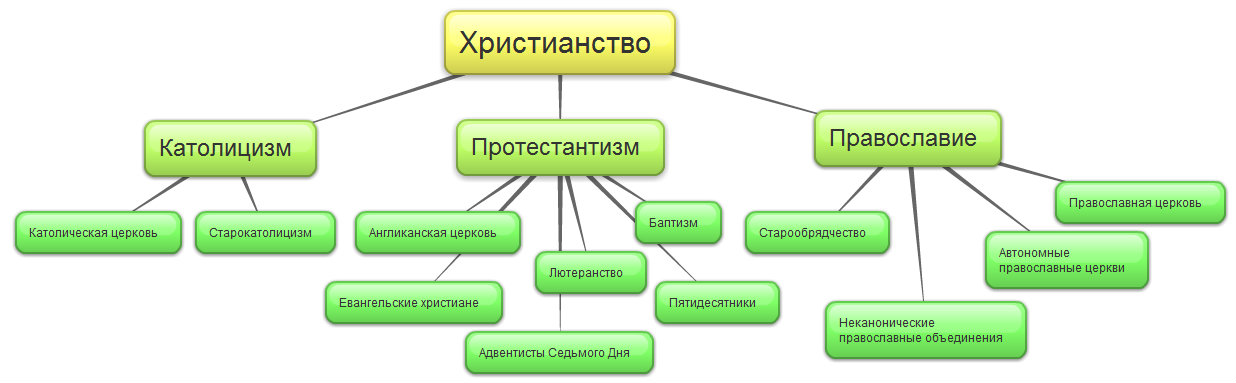 Рис 1.1. Протестантизм в системе христианстваПроявления протестантизма и неопротестантизму в постсоветском пространстве рассматривает В. М. Кляшев, который отмечает их значительный влияние на формирование конфессиональной идентичности населения, при этом указывает на низкий уровень социализации самих протестантов, что является причиной того, что они не осознают их использования в политических целях. Для понимания значения субъективного фактора следует обратить внимание на трактовку отличий церкви и секты Е. Трьольчем. Если церковь, утверждает он, основывается на преемственности, ориентирующий на компромисс, буквальное следование традициям, то секты предполагают провокацию протестных настроений. Это возможно потому, что протестанты считают себя избранными и противопоставляют себя миру. Заметим, что такая обусловленность определяется мировоззренческой позицией протестантизма, которая имеет почву в своеобразии решения религиозных проблем классиками протестантизма. А. Т. Ермишин по поводу трактовки религии и веры К. Бартом отмечает следующее: «Барт противопоставляет веру и религию. Религия для него – это выражение человеческого стремления спастись любой ценой, проявление человеческого неверия. По мнению Барта, человеческая религиозность, религиозный опыт могут существовать и помимо Бога. Религия успешно служит государству, народу, семьи. Вера же, считает Барт, является свойством Бога. Она доступна человеку через верность Богу, а не через познание Бога в природе или истории». Причина такого противопоставления связана с отрицанием одних институтов веры и созданием новых. При этом, как будет доказано позже, недостатки этих новых является предпосылкой использование веры в политических целях. Опыт такого использования исследовали А. Трофимчук Н. Н. Свищев, которые рассматривали деятельность миссионеров с точки зрения геополитики, а также их влияние на процессы в 80-90-е в СССР и современной России. Миссионерство рассматривается как инструмент, позволяющий осуществить необходимое политическое влияние. Деятельность миссионеров оценивается как реликт «холодной войны». Доказано, что ее назначение в разрушении славянского этноса. М. М. Мчедлова при рассмотрении значении места религии в социально-политическом процессе также констатирует политическую ангажированность межрелигиозного диалога. Отношения религии и политики исследует В. И. Гораджа, который указывает, что религия как институт влияет на политику –служа интересам той или иной группы, поддерживает ее убеждения и решительность в принятии решений, определении целей и средств.Религия является одним из самых устойчивых форм структурирования, гармонизации и стабилизации существования субъекта, в том числе и политического. Задолго до того, как И. Кант сформулировал свое учение о нравственный императив, в древних религиях находим этические нормы, построенные по схожему принципу. Это упорядочивание становится возможным с помощью акцентуации положительных смыслов как основы существования. Негативные черты также приобретают обоснование, но при условии, что имеют «положительное» назначение, поэтому оправдывается разрушение, которое необходимо для совершения зла, но во имя добра, унижение – во имя подъема, вражды – для получения единства, ненависти – как путь к любви и тому подобное. Назначение смыслов существования заключается в том, что они устанавливали нормы отношения человека к внешнему, а именно – к природе, что приводит к возникновению табу, провоцирует освящение явлений, сил, существ, предметов, кроме того, к себе и другой личности, общества, государства. Сначала, в ранних религиях, это природа, которая рассматривалась по отношению к человеку. Позже, в мировых религиях, формируются этические нормы отношение человека к самому себе. Они приобретают большое значение в любой сфере жизни, в том числе и политического. Следовательно, если в ранних религиях предметом выступала некая природная сила или предмет, то в мировых – собственно человек, точнее, образ человека, живой Бог, что когда-либо существовал, что выступает посредником между миром духовным и человеческим. Современные религии, как правило, связаны с поклонением пророку, как человеческому воплощению Бога. Обратим внимание, что возникновение, становление и развитие политического субъекта в значительной степени определяется состоянием религиозных отношений. Общеизвестно, например, какую роль православия мало в становлении славянских государств, католицизм – для Западной Европы, а мусульманство – для стран Ближнего Востока. Эта тенденция очевидна, также известно, что религия использовалась для достижения определенной цели при защите национальных интересов. Религиозные представления для достижения политических целей актуальны и связаны с тем, что религия является устойчивой формой осуществления смысла. Это объясняется тем, что в религиозной практике смыслы существования устанавливаются не по отношению к неопределенного другой, как это находим в кантовской моральной философии, а до абсолютно совершенного иного, в котором «собраны» положительные проявления человека, которые являются объектом поклонения. Более того, человек, который их имеет, является пророком, а его поучения, как правило, это проявление воли Бога, что, безусловно, повышает их влияние.Таким образом, возникновение смыслов существование обусловлено трансцендентной сущностью, которая обладает сверхъестественной силой и наделяется полнотой власти. Обратимся к рассмотрению смыслов существования, которые получают распространение в среде современных протестантов. Безусловно, что основным смыслом считается служение Богу. В самом общем плане этот смысл совпадает с общим назначением религии. Рассматривая абсолютную религию, то есть религию, в которой вера человека – это истинная вера в Бога, Г. Гегель отмечает следующее: «Это совершенная религия, понятие, ставшее для себя объективным. Здесь открывается, что такое Бог; он больше не является чем-то потусторонним, неизвестным, ибо он возвестил людям, что он есть, и не просто во внешней истории, а в сознании. Следовательно, здесь мы имеем религию явления Бога, поскольку Бог знает себя в конечном духе». Согласно Г. Гегелю, абсолютная религия – это явление Бога в сознании человека, то есть в его духе. Это возможно потому, что Бог признается как высшее существо, которому необходимо подчиняться, следовать тому, что Он сказал. Вера помогает сформировать идентичность, поскольку Бог близок к тех, кто доверяет сам себе, а также тем, кто верит в Него, то есть общине. Благодаря общине появляется возможность выяснить свое предназначение. Г. Гегель говорит о духе общины следующее: «Конечно, сознание знает Бога лишь постольку, поскольку Бог знает в нем себя самого; таким образом, Бог есть дух, дух своей общины, то есть тех, кто его соблюдает». Только в конечной сознании, в сознании человека, Бог проявляет себя, с помощью этого Он становится близким по духу, что приводит к возникновению «своей» общины. Основная проблема веры, а, следовательно, возникновение абсолютной религии, которая, по Г. Гегелю, возможна только в понятии, есть полное подчинение Богу, в результате чего он становится присутствующим в сознании через Слово, то есть Евангелие. Именно отсюда возникает стремление «очистить» религию, приводит к провозглашению Библии единственным настоящим источником веры. Присутствием Бога есть дух общины, при этом следует отказаться от другого общение с Богом, за исключением обращения к Евангелию. Соответственно, следует откреститься от помощи представителей церкви, которые взяли на себя полномочия выступать от имени Бога. Безусловно, это крайняя позиция, осуществление которой обусловливает появление протестантизма. При католицизме для того, чтобы быть «посредником» между Богом и человеком, необходимо получить разрешение, которое выдается коллегиальным решением после выяснения степени этой готовности. В протестантизме такого разрешения не требуется, поскольку каждому предоставлена возможность стать пастором, при условии, что он может убедить в преимуществах протестантизма, иначе говоря, им может стать человек, имеющий дар убеждения. Абсолютной религии по Г. Гегелю противостоит культ, то есть использование веры в Бога для достижения определенной цели. О характере культа Г. Гегель говорит следующее: «Характер культа и его определение вытекает из предыдущего, Богу служат ради некоторой цели, а цель это человеческая; содержание начинается, так бы сказать, не из Бога, это не содержание его природы; он начинается с человека, с того, что есть человеческая цель. Следовательно, основным признаком отличия абсолютной религии от культа является использование религии для достижения человеческих целей. Это приводит к тому, что религия становится средством манипулирование человеком.1.2. Принципы протестантизма и их спецификаПротестанты разделяют общехристианские представления о бытии Бога как Творца мира, о его триединстве, о греховности человека, о бессмертии души и спасении, о рае и аде, отвергая католическое учение о чистилище, о Божественном откровении и некоторые другие. Протестантизм имеет несколько характерных черт, отображенных на рисунке 1.2.Рис 1.2. Характерные черты протестантизмаКак можно заметить из данных рисунка 1.2., к характерным чертам протестантизма относят:1.Отсутствие противостояния между духовенством и мирянами2.Отказ от сложной церковной иерархии3.Отсутствие монашества и целибата4.Отрицание права церкви на землю и богатство5.Отказ от культа богородицы и тд. Вместе с тем протестантизм имеет ряд существенных догматических, организационных и культовых отличий от православия и католицизма. Многие ученые, в качестве основополагающих принципов протестантизма выделяют несколько принципов, отображенных на рисунке 1.3.Рис 1.3.Принципы протестантизмаКак можно заметить из данных рисунка 1.3., к основным принципам протестантизма можно отнести:1.Принцип священства веры2.Спасение возможно исключительно благодаря вере3.Основным источником поощрения выступает вера, а не деньги4.Основным источников веры выступает БиблияВ первую очередь это признание священства всех верующих. Протестанты считают, что каждый человек непосредственно связан с Богом. Это приводит к отказу от разделения людей на клир и мирян и утверждению равенства всех верующих в вопросах веры. Каждый верующий при хорошем знании Священного Писания может быть для себя и других людей священником. Таким образом, духовенство никаких преимуществ иметь не должно и само его существование становится излишним. В связи с этими представлениями религиозный культ в протестантизме был существенно сокращен и упрощен. Число таинств сокращено до двух: крещения и причащения; все богослужение сведено к чтению проповедей, совместным молитвам и пению гимнов и псалмов. При этом богослужение происходит на родном для верующих языке.Почти все внешние атрибуты католического культа: храмы, иконы, статуи, колокола, свечи — были отброшены, так же как иерархическое устройство церкви. Было отменено монашество и целибат, должность священника стала выборной. Служение в протестантизме происходит обычно в скромных молитвенных домах. Вторым основным принципом протестантизма является спасение личной верой. Этот принцип был противопоставлен католическому принципу об оправдании делами, согласно которому каждый жаждущий спасения должен делать все, что нужно церкви, и прежде всего содействовать ее материальному обогащению.Протестантизм не отрицает, что не бывает веры без добрых дел. Добрые дела полезны и необходимы, но оправдаться ими перед Богом невозможно, лишь вера дает возможность уповать на спасение. Все направления протестантизма в той или иной форме придерживались учения о предопределении: каждому человеку еще до его рождения предуготовлена его судьба; она не зависит ни от молитв, ни от деятельности, человек лишен возможности изменить судьбу своим поведением. Однако, с другой стороны, человек мог своим поведением доказать себе и другим, что он предназначен Промыслом Божиим для хорошей участи. Это могло распространяться не только на нравственное поведение, но и на удачливость в жизненных ситуациях, на возможность разбогатеть. Третьим основным принципом протестантизма является признание исключительного авторитета Библии. Любое христианское вероисповедание признает Библию в качестве основного источника Откровения. Однако содержащиеся в Священном Писании противоречия привели к тому, что в католицизме право трактовать Библию принадлежало только священникам. С этой целью было написано большое количество произведений отцами церкви, принято большое количество постановлений церковных соборов, в совокупности все это называется Священным Преданием. Протестантизм лишил церковь монопольного права на толкование Библии, полностью отказавшись от трактовки Священного Предания как источника Откровения. Не Библия получает свою достоверность от церкви, а любая церковная организация, группа верующих или отдельный верующий могут претендовать на истинность проповедуемых ими идей, если они находят свое подтверждение в Библии.Однако сам факт наличия противоречия в Священном Писании такой установкой не опровергался. Требовались критерии для понимания различных положений Библии. В протестантизме критерием считалась точка зрения основоположника того или другого направления, а все, кто с ней не соглашались, объявлялись еретиками. Гонения на еретиков в протестантизме были не меньшими, чем в католичестве.Подведем итог по первой главе: в ней были рассмотрены вопросы, связанные с изучением понятия и сущности протестантизма, а также исследованы принципы протестантизма и их специфика.2 Анализ особенностей развития протестантизма в условиях мирового хозяйства2.1Анализ протестантизма в экономике социального прогрессаВ настоящее время насчитывается до 600 млн последователей протестантизма, проживающих на всех континентах и почти во всех странах мира. Современный протестантизм представляет собой обширную совокупность (до 2 тыс.) самостоятельных, практически не связанных друг с другом церквей, сект и деноминаций. Уже с самого начала своего возникновения протестантизм не представлял собой единой организации, его деление продолжается до настоящего времени. Помимо уже рассмотренных основных направлений протестантизма, большим влиянием пользуются и другие, возникшие позднее.Основные направления протестантизма:1.Квакеры2.Методисты3.Меннониты4.Баптисты5.Адвентисты6.Пятидесятники7.Свидетели Иеговы8.Мормоны9.КвакерыНаправление возникло в XVII в. в Англии. Основатель — ремесленник Дмюрдж Фокс провозгласил, что истина веры проявляется в акте озарения «внутренним светом». За экстатические приемы достижения общения с Богом или вследствие того, что они подчеркивали необходимость пребывать в постоянном трепете перед Богом, последователи этого направления получили свое название (от англ. quake - «трястись»). Квакеры полностью отказались от внешней обрядности, духовенства. Богослужение у них состоит во внутренней беседе с Богом и проповеди. В моральных поучениях квакеров прослеживаются аскетические мотивы, они широко практикуют благотворительность. Общины квакеров существуют в США, Англии, Канаде, странах Восточной Африки.МетодистыТечение возникло в XVIII в. как попытка повысить интерес масс к религии. Его основателями были братья Уэсли — Джон и Чарльз. В 1729 г. они основали в Оксфордском университете небольшой кружок, члены которого отличались особым религиозным упорством и методичностью в изучении Библии и выполнении христианских предписаний. Отсюда название направления. Особое внимание методисты уделяли проповеднической деятельности и ее новым формам: проповеди под открытым небом, в работных домах, в тюрьмах и т.д. Они создали институт так называемых странствующих проповедников. 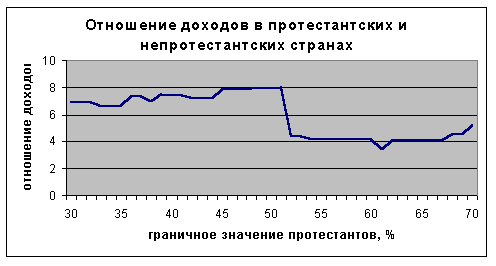 Рис 2.1. Влияние протестантизма на экономику стран мираВ результате этих мер направление широко распространилось в Англии и ее колониях. Отделившись от англиканской церкви, они упростили вероучение, сократив 39 статей символа веры до 25. Принцип спасения личной верой они дополняли учением о добрых делах. В 18В1 г. был создан Всемирный методистский совет. Особенно широко распространен методизм в США, а также Великобритании, Австралии, Южной Корее и других странах.МеннонитыТечение в протестантизме, возникшее на основе анабаптизма в XVI в. в Нидерландах. Основатель-голландский проповедник Менно Симоне. Принципы вероучения изложены в «Декларации главных статей нашей общей христианской веры». Особенности этого направления в том, что оно проповедует крещение людей в зрелом возрасте, отрицает церковную иерархию, провозглашает равенство всех членов общины, непротивление злу насилием, вплоть до запрещения служить с оружием в руках; общины имеют самостоятельное управление. Создан международный орган - Всемирная конференция меннонитов, находящаяся в США. Наибольшее число их живет в США, Канаде, Голландии и Германии.2.2.Роль протестантизма в мировом хозяйствеПарадокс протестантизма заключается в том, что отрицание господство авторитета священников приводит к прямо противоположному результата, на который он рассчитывал. Это произошло потому, что, не смотря на существенные недостатки, ритуал предусматривает ограничение использования религии в человеческих целях. Конечно, избавиться от этого не всегда удавалось, достаточно вспомнить крестовые походы. Однако, так или иначе, ритуал все же в какой-то мере это ограничивает, например, он запрещает церкви принимать участие в решении политических проблем. Духовенство занимается вопросами веры, а правители – светской властью. Обратимся к учению «Пражского воззвания» Т. Мюнцера, в которой содержатся основные идеи Реформации. Там найдем следующие рассуждения: «Но никогда не должно быть запрещено то – и, слава богу, чтобы попы и обезьяны представляли христианскую церковь. Выбранные друзья Слова Божьего также должны научиться проповедовать, чтобы действительно могли узнать, как по-дружески, от всего сердца Бог говорит со Своими избранными». Обратим внимание, что устранение «попов» от религии, отказ от их посредничества в вере в Бога, протестантизм противопоставляет избранным, которые имеют способность к проповедованию. Именно через этих избранных «друзей Слова Божьего» узнают, что говорит Бог. Следовательно, способность проповедовать, а не состояние духа, является основным признаком «чистой» веры. Тот, кто может грамотно и связно выражать свои духовные переживания, получает преимущество над другими верующими. Поэтому протестантизм не решает проблему культа, в котором Бог используется для достижения определенной цели. Если в католической церкви ритуал в какой-то мере ограничивал возможность использования религии для достижения человеческих целей, то теперь, с его устранением, их спектр существенно расширяется, что и наблюдалось в «оранжевой» революции. Сомнительно, что проблему духовного самопознания решает отказ от признания изображения как проявление Духа Святого. На основе гегелевского анализа становится понятным, что вера – это состояние духа общины, соответственно, важным является именно это состояние. Дух общины провоцирует наличие ритуала в христианстве, назначение которого состоит в устранении человеческой субъективности. Именно он позволяет сохранить преемственность духовных традиций, проявлением которых можно считать христианское подвижничество. Традиция предполагает наличие церкви как института веры, которая отделяет себя от мира. К человеку, который от мира светского, относятся снисходительно, как к такому, кто только стал на путь духовного прозрения.Однако это не означает, что смысл религии не определяется человеком. Совсем наоборот  - человек может осознавать ее недостатки, создать такую, в которой есть другие атрибуты, формы ритуала, способы отношения к постулатам др. Именно потому, религиозная вера формируется в зависимости от состояния сознания и социальных отношений, с помощью которых регулируется их содержание, характер мировоззрения, способ и характер существования. Ее особенности соответствуют определенному состоянию сознания не только отдельного человека, но и субъекта в целом. Поэтому с развитием орудий труда, научного знания характер религии существенно меняется, вследствие чего на первый план выходит зависимость человека от политических образований. На первый взгляд, протестантизм появился как следствие осознания недостатков католицизма, а именно – значительные полномочий институтов религиозной власти в определении содержания веры. Но с точки зрения М. Вебера, его возникновение и развитие обусловлены появлением и развитием капитализма, объясняется тем, что служение Богу подразумевает совершенствование в профессиональной деятельности, равнодушное отношение к богатству, которое рассматривалось как награда Бога, свидетельство его силы и мощности, но в коем случае не человека, который им владеет. Действительно, субъекту капитализма соответствует протестантизм, в котором человек хочет проявить себя как создатель материальных благ, наличие которых может оправдать служение Богу. В нем уже невозможен аскетизм, отказ от суеты, уединение, поиск духовного наслаждения вне материальной деятельностью и тому подобное. Именно вышеуказанные своеобразие протестантизма стали одной из причин бурного развития американского капитализма. В условиях распространения капитализма можно наблюдать экспорт протестантизма в Восточной Европы, например, в рамках перестройки, которая получает распространение в конце ХХ века в СССР. В это время появлялись новые протестантские церкви с разными названиями, возникновение которых можно объяснить политическими причинами. Предпосылкой этого было то, что, не смотря на то, что государство пролетариата была атеистической, однако, она сохранила православную веру. Особенно это стало очевидно после разрушения СССР, когда она вновь становится государством в несколько государств, например, Россия, Украина и Беларусь. Она приобретает популярность, о чем свидетельствует массовая передача православной церкви храмов и их восстановления. Но такое усиление православной церкви свидетельствует об укреплении славянства, что вызвало беспокойство США. Для его прекращения был назначен экспорт протестантизма, который носил чисто политический характер, о чем свидетельствуют события «оранжевой» революции на Украине. Поэтому не случайно, что один из новоявленных ее пасторов является лидером «оранжевой» революции, а его духовным наставником – известный представитель американской протестантской церкви. Основная цель такого экспорта заключается в ослаблении православного христианства в странах его традиционного распространение. Это объясняет, почему в период «оранжевой» революции большинство пасторов протестантских церквей выступали политическими агитаторами, которые провоцировали протестные настроения. Именно поэтому члены этих церквей были послушной массой в руках западных политических технологов. Их привлекали к агитации, распространение газет, обеспечение массовости митингов и тому подобное. Это было повиновением веры, поскольку религия, как институт веры, предназначена для усвоения универсальных моральных норм, но никак не отстаивание политических интересов, тем более в условиях противостояния. В этом случае наблюдается прямо обратное – протестантизм экспортировался для того, чтобы влиять на другого с целью его подчинения. Экспорт протестантизма объясняется тем, что он отличается устранением традиций, которые сохраняются во многих ведущих мировых религиях, например, в нем отсутствуют обряды, ритуалы, изображения. Однако при этом в протестантизме сохраняются черты ранних религий, в частности, десятина, как своеобразная форма жертвоприношения; четкая иерархия религиозной власти, то есть сотника, десятника, тысячника; четкая отчетность о умонастроение верующих. Обратим внимание, что иерархия власти в протестантских сектах аналогичная военной, именно поэтому протестантскую общину достаточно легко превратить в тоталитарную секту, предназначенную для политической провокации. Напомним, возникновения и распространения протестантизма связано с распространением оппозиционной деятельности в СССР со стороны Запада в девяностые годы ХХ века, которая предполагала использование религии как инструмента деструктивного политического влияния. В то время для этого намеренно создавались протестантские секты, их организационная структура и направление деятельности были направлены на ослабление православия ради осуществления государства. Следует объяснить почему протестантизм удобный для использования в политической провокации. Напомним, что он возник в условиях противостояния господства ритуала и чиновников в католицизме. «Чистая» вера, то есть вера, взятая само по себе как непосредственное обращение человека к Богу как Абсолюту, не предусматривает наличия ритуала. Именно это положение является причиной возникновения протестантизма. Однако проблема заключается в том, что с устранением ритуала все внимание сосредоточилось на самой человеку как таковому. При его наличии человек еще имеет возможность, как это не парадоксально, оставаться наедине с собой. Не смотря на то, что протестантизм имеет массовый характер, каждый из участников сам по себе. Подведем итог по второй главе: в ней были рассмотрены вопросы, связанные с изучением протестантизма в экономике социального прогресса, а также исследована роль протестантизма в мировом хозяйстве. ЗаключениеВ завершении работы подведем итоги и сделаем выводы:Считается, что протестантизм появился в Европе в XVI веке в виде оппозиции Римско-католической церкви. Учение протестантов называют еще иногда Реформацией, так как протестанты решили, что католики отошли от принципов истинного христианства, основанного на учении апостолов.Протестантизм появился как следствие осознания недостатков католицизма, а именно – значительные полномочий институтов религиозной власти в определении содержания веры. Но с точки зрения М. Вебера, его возникновение и развитие обусловлены появлением и развитием капитализма, объясняется тем, что служение Богу подразумевает совершенствование в профессиональной деятельности, равнодушное отношение к богатству, которое рассматривалось как награда Бога, свидетельство его силы и мощности, но в коем случае не человека, который им владеет. Для понимание значения протестантизма следует обратить внимание на  трактовка отличий церкви и секты Е. Трольчем. Если церковь,  утверждает он, основывается на преемственности, ориентирующий на компромисс,  буквальное следование традициям, то секты предполагают провокацию протестных настроений. Это возможно потому, что протестанты считают себя избранными и противопоставляют себя миру. Заметим, что такая обусловленность определяется мировоззренческой позицией протестантизма, которая имеет почву в своеобразии решения религиозных проблем классиками протестантизма.Исследование субъективных предпосылок использования протестантизма для достижения деструктивных политических целей позволяет определить следующие перспективы: 1.подробнее рассмотреть смыслы существования и выявить такие, которые можно подвергнуть критике, что можно использовать для предотвращения деструктивном политическому влиянию; 2.подвергнуть критике деструктивные гуманитарные технологии, для которых верующий человек является объектом манипуляции; 3.раскрыть несостоятельность основных аргументов «преимущества» протестантизма по отношению к православию.Таким образом, на основании всего вышеизложенного можно сказать о том, что протестантизм играет немаловажную роль в развитии экономики социального хозяйства.Список использованной литературы1.Агапова Т.А. Макроэкономика и религия: Учебник / Т.А. Агапова, С.Ф. Серегина. - М.: МФПУ Синергия, 2013. - 560 c.2.Анисимов А.А. Макроэкономика. Теория, практика, безопасность: Учебное пособие / А.А. Анисимов, Н.В. Артемьев, О Тихонова. - М.: ЮНИТИ, 2013. - 599 c.3.Аносова А.В. Макроэкономика и философия. Сборник задач и упражнений: Практическое пособие / А.В. Аносова, И.А. Ким . - М.: Юрайт, 2013. - 154 c.4.Антипина О.Н. Макроэкономика: Учебник / О.Н. Антипина. - М.: ДиС, 2013. - 496 c.5.Бланшар О. Макроэкономика: Учебник / О. Бланшар. - М.: ГУ ВШЭ, 2015. - 653 c.6.Бочкарёв А.И. Макроэкономика.Учебное пособие для ВУЗов / А.И. Бочкарёв, Т.С. Бочкарёва и др. - М.: КноРус, 2014. - 390 c.7.Бродский Б.Е. Макроэкономика: Продвинутый уровень: Курс лекций / Б.Е. Бродский. - М.: Магистр, НИЦ ИНФРА-М, 2014. - 336 c.8.Гараджа В.И. Социология религии: учеб. пос. - М.: Аспект Пресс, 2010. - 239 с.9.Гараджа В.И. Кризис современного протестантизма и поиски «новой теологии» - М.: Политиздат, 2013. - 293 с.10.Головачев А. Экономика и философия: проблемы и пути их решения // Директор. – 2012. - №5 – С.13-1711.Григорьев Н.О.  Философия в экономической мысли //  Компьютер в бухгалтерском учете и аудите. — 2015. —№ 12. — С. 2—4.12.Дмитров Р.П. Государство и экономика Мн.: ПКФ “Экаунт”, — 2015. — 150с. 13. Кузнецов Б.Т. Макроэкономика: Учебное пособие / Б.Т. Кузнецов. - М.: ЮНИТИ, 2016. - 463 c.14.Кульков В.М. Макроэкономика: Учебник и практикум / В.М. Кульков, И.М. Теняков. - Люберцы: Юрайт, 2016. - 375 c.15.Макеева Т.В. Философия экономики / Т.В. Макеева. - М.: Экзамен, 2015. - 126 c.16.Лютер М. О свободе христианина. – М. : Издательство “ARC”. 2013.-С. 2417.Мэнкью Н. Макроэкономика. / Н. Мэнкью. - СПб.: Питер, 2013. - 560 c.18.Мэнкью Н.Г. Макроэкономика / Н.Г. Мэнкью, М. Тейлор; Пер. с англ. А.П. Смольский. - СПб.: Питер, 2013. - 560 c.19.Перекрестова Л.В. Философия в экономике: Практикум: Учебное пособие для студентов учреждений среднего профессионального образования / Л.В. Перекрестова, Н.М. Романенко, Е.С. Старостина. - М.: ИЦ Академия. -  2015. - 224 c.20.Подъяблонская Л.И. Религия в мировой экономике: Учебник. / Л.И. Подъяблонская. - М.: ЮНИТИ. - 2015. - 559 c.21.Подъяблонская Л.И Ракитина, И.С. Религия и философия государства: Учебник и практикум для академического бакалавриата / И.С. Ракитина, Н.Н. Березина. - Люберцы: Юрайт. - 2016. - 333 c.22. Потемкин С.А. Соловьев, И.Н. Государственные финансы: уголовно-правовая защита: Учебное пособие / И.Н. Соловьев. - М.: Проспект. -  2016. - 240 c23. Протестантизм: словарь атеиста/ под ред. Л.Н.Митрохина. - М.: Политиздат, 2014. - 319 с.24.Розанова Н.М. Макроэкономика. продвинутый курс в 2 ч. Часть 1: Учебник для магистратуры / Н.М. Розанова. - Люберцы: Юрайт, 2016. - 283 c.25. Тарасевич Л.С. Макроэкономика: Учебник для бакалавров / Л.С. Тарасевич, П.И. Гребенников, А.И. Леусский. - М.: Юрайт, 2013. - 686 c.26. Терехов О.А, Ермишин О. Т. Философия религии: концепции религии в зарубежной и русской философии: Учебное пособие / О. Т. Ермишин. – М.: Из-во ПСТГУ, 2016. – 22427.Усков А.Е., Кляшев А. Н. Протестантизм и неопротестантизм в постсоветской России / А. Н. Кляшев. – Ижевск, 2015. – 23 с.28.Федеоров Г.О., Мчедлова М. М. Место религии в социально-политическом процессе: цивилизационные основания и современные тенденции/ М. М. Мчедлова. – М., 2015. – 53 с.29. Фомин Э.А. Благотворительность как социально-культурный феномен в России. - СПб.: Изд-во Чернышева, 2014. - 112 с.Работу выполнилРаботу выполнилСупрун Андрей Павлович Супрун Андрей Павлович Супрун Андрей Павлович Факультетэкономическийэкономическийэкономическийкурскурс1, группа 112НаправлениеНаправление27.03.02 «Управление качеством»27.03.02 «Управление качеством»27.03.02 «Управление качеством»27.03.02 «Управление качеством»Научный руководительНаучный руководительд.э.н., проф. А.Д. Зарецкий д.э.н., проф. А.Д. Зарецкий НормоконтролерНормоконтролерд.э.н., проф. А. Д. Зарецкий д.э.н., проф. А. Д. Зарецкий 